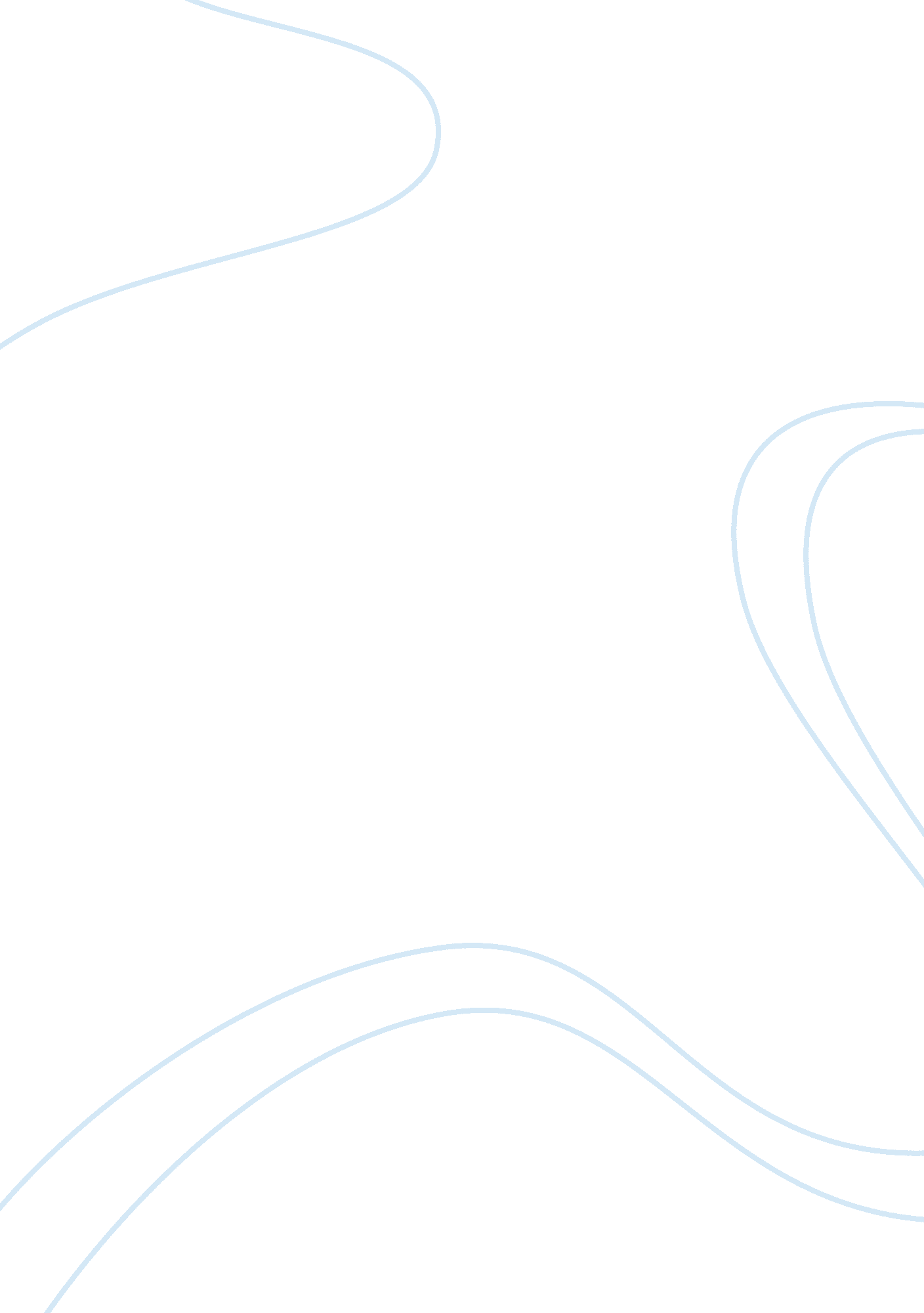 Memorable day in my life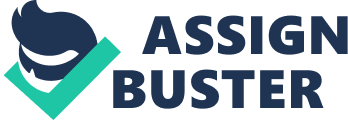 On any given day I could do anything I wanted because I could drive. I could feel the textures of the roads, smell the fresh air when my windows were down, see the beautiful terrain that I drove through and I could hear any type of musical tunes I wanted to. I felt as if I was on top of the world with my drivers' license. What more could I ask for at such a young age of only 16 years old? My drivers' license brought me great feelings and let me do more with my life than I could ever do before. As well as giving me those feelings and that type of freedom, having my drivers' license opened up a new image of the community for me. I could see more of the city, gain experience with directions and I could improve my driving abilities all with my drivers' license. I also became very interested in the way the automobile works and eventually looking more into what makes it go faster. Driving fast in a car may be unsafe but the thrill and excitement of high rates of speed gave me a rush I had never felt before. Seeing, feeling and hearing everything go by faster made the whole driving experience so much better. My mouth watered with envy as I approached the drivers' seat every time I went out for a drive. The automobile, as a whole, became a high interest of mine; the styling, the sound and the speed of it. I loved driving and I loved cars and all of this new found love was from the birth of my drivers' license. Such a simple piece of paper opened up such a broad area of learning for me; it was of much amazement to me. Receiving my drivers' license was the best day of my life. It will be remembered forever because of the feelings, experience and new beginnings that it gave me. Today, I still hold my interest in the automobile but the thrill of driving has dulled significantly since I receive many traffic tickets and went through a period of license suspension. But, still, that day remains the best day of my life. The day I received my drivers' license will never be forgotten for as long as I live. 